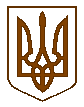 ПЕРВОМАЙСЬКА  МІСЬКА  РАДАП Р О Т О К О Л«21»   г р у д н я  2023 року        м. Первомайськ                                           58 СЕСІЇ    VIII  СКЛИКАННЯУсього обрано депутатів  -  38Зареєстровані на сесії міської ради - 30                            (з міським головою - 31)Відсутні - 8Згідно з частиною дванадцятою статті 46 Закону України «Про місцеве самоврядування в Україні» сесія може розглядати питання, внесені до порядку денного і приймати з них рішення.Звучить Державний Гімн України.Міський голова Олег ДЕМЧЕНКО, який є головуючим на пленарному засіданні 58 сесії міської ради, оголосив хвилину мовчання в знак глибокої шани всім загиблим, які віддали своє життя заради свободи і незалежності нашої держави унаслідок збройної агресії російської федерації проти України.Запрошені: депутати Миколаївської обласної ради, члени виконавчого комітету, представники правоохоронних органів, керівники підприємств, установ, організацій, відповідальні працівники виконавчого комітету міської ради, представники засобів масової інформації.Олег Михайлович довів до відома присутніх про те, що з 01 по 04 листопада 2023 року проходив Чемпіонат Європи з карате годзю-рю та кобудо, який відбувся у м. Льєжі, Королівство Бельгія. За підсумками змагань Україна посіла I загальнокомандне місце.За завойоване золото Чемпіонату Європи з карате годзю-рю та кобудо, прославлення Первомайської громади та України на міжнародній арені, грамотою виконавчого комітету нагороджується ДАНЬШИН Олег – майстер спорту міжнародного класу з карате годзю-рю та кобудо, військовослужбовець Повітряних Сил України.Далі Олег ДЕМЧЕНКО нагородив грамотами виконавчого комітету  міської ради та цінними подарунками - за вагомий вклад у розвиток підростаючого покоління, виховання юних спортсменів та активну участь танцювальних олімпіадах та змаганнях, за зайняті призові місця:- БЕСАРАБА Віталія - керівника народного ансамблю бального танцю «Натхнення» комунального закладу «Центр культури ім. Є.Зарницької»;- ДРАТКОВСЬКУ Анну-Марію – керівника ансамблю сучасного танцю «Dance Way» Палацу культури «Фрегат»;- ДІБРІВНУ Валерію - керівника танцювального гуртка комунального закладу «Центр культури ім. Є.Зарницької»;- КРІПАК Марину - керівника хореографічного коллективу сучасного танцю «Modern» Палацу культури «Фрегат»;- КУЦЕНКА Валерія - керівника зразкового ансамблю танцю «Калейдоскоп» комунального закладу «Центр культури ім. Є.Зарницької»;- МАКОГОНЕНКО Аллу - керівника хореографічного колективу «Барвінок» комунального закладу «Кінецьпільська дитяча школа мистецтв»; 	- МІХНЕВИЧ Мар’ю - керівника ансамблю танцю «VOLONTE» комунального закладу «Центр культури ім. Є.Зарницької». 	Далі слово для виступу взяла начальник управління культури,                          національностей, релігій, молоді та спорту міської ради -                                   Наталія ОЛІШЕВСЬКА, яка подякувала батькам та тренерам за підтримку дітей, за їх розвиток, за допомогу, яку надають батьки задля розвитку своїх дітей. Також Наталія Вікторівна подякувала міському голові та депутатам Первомайської міської ради за допомогу у виділенні коштів з місцевого бюджету для поїздок дітей на змагання.Володимир ВОЙТЕНКО - помічник міського голови з питань розвитку туризму, культурно-історичної спадщини та охорони природного середовища на громадських засадах,  звернувся до головуючого з проханням надати слово для виступу почесному громадянину міста Первомайська - Дмитру ЄРЕБАКАНУ. Виступаючий подякував міському голові за пророблену ним та його командою роботу на благо Первомайської міської територіальної громади та вручив Олегу Михайловичу свою картину.Після чого Олег ДЕМЧЕНКО запросив секретаріат, депутатів міської ради КУЧМУ Світлану та ОЛІШЕВСЬКУ Наталію, а також лічильну комісію, депутатів міської ради БІЛОУС Ярославу, ОСТАПЕНКО Галину та САМИЧКО Наталію зайняти місця та приступити до виконання своїх обов’язків.Далі слово для виступу головуючий на пленарному засіданні чергової сесії міської ради надав депутату міської ради – Євгену ЦУШКУ. Євген Анатолійович зазначив, що 30.11.2023 року міська рада проголосувала за надання йому та депутату міської ради ДИРДІНУ Євгену Михайловичу дозволу на відрядження до міста Гамберген Федеративної Республіки  Німеччина з метою гуманітарної співпраці. Далі депутат міської ради прозвітував перед депутатським корпусом про результати поїздки та виконану ними роботу. (Звіти депутата Первомайської міської ради Євгена ДИРДІНА та депутата Первомайської міської ради Євгена ЦУШКА додаються).	Світлана КУЧМА - член робочої групи пленарного засідання міської ради, проінформувала, що до секретаріату надійшло звернення від Євгенія НОТЕВСЬКОГО – голови депутатської фракції «УКРАЇНСЬКА СТРАТЕГІЯ ГРОЙСМАНА», щодо надання йому, відповідно до статті 13 Закону України «Про статус депутатів місцевих рад» та статті 49 глави ІV Регламенту роботи Первомайської міської  ради VIII скликання, часу для виступу на сесії міської ради перед формуванням порядку денного та забезпечення технічної можливості для здійснення мультимедійного супроводу його виступу, а також необхідності долучити надані матеріали до протоколу 58 чергової сесії Первомайської міської ради. Світлана Борисівна передала зазначене звернення на розгляд головуючому.Євгеній Вячеславович наголосив на тому, що виступити він хоче, не як депутат Первомайської міської ради, а як волонтер, як лідер громадської організації «МООЛМС «МОЛОДЬ – МАЙБУТНЄ НАЦІЇ», діяльність якого намагаються дискредитувати. Депутат нагадав присутнім про те, що 30 листопада 2023 року на засіданні 56 чергової сесії Первомайської міської ради виступав військовослужбовець військової частини А 1736 КОЛОМОЄЦЬ Юрій Олександрович, який без            будь-якого документального підтвердження звинуватив депутата  у продажі турнікетів та генераторів, а також у тому, що депутат, як волонтер, жодного разу не звітував про використані кошти тих, хто донатив, і звинуватив у псевдоволонтерстві. Виступаючий наголосив, що вказаний військовослужбовець звернувся до міського голови з проханням надати допомогу щодо забезпечення військових підрозділів розвідувальними дронами і передав лист-звернення від командира військової частини головуючому.Далі Євгеній НОТЕВСЬКИЙ повідомив присутніх про те, що згідно з відповіддю на його депутатське звернення, яке було направлене до військової частини А1736 14 грудня 2023 року стосовно Юрія КОЛОМОЙЦЯ, командир військової частини проінформував, що зазначений військовослужбовець 24.06.2023 року самовільно залишив розташування військової частини і на момент подання звернення до частини не повертався. Тому, за словами виступаючого, військовослужбовець не міг бути уповноваженим виступати і діяти від імені військової частини А1736. Отже, як підкреслив Євгеній НОТЕВСЬКИЙ, військовослужбовець Юрій КОЛОМОЄЦЬ є дезертиром вже, майже, шість місяців. Після чого Євгеній Вячеславович наголосив на тому, що лист, переданий військовослужбовцем міському голові на 56 черговій сесії щодо надання допомоги стосовно забезпечення військових підрозділів розвідувальними дронами та тепловізорами, був написаний не командиром військової частини А1736, а Громадською організацією «Первомайського району «Ніхто крім нас». З офіційної відповіді голови цієї громадської організації Анатолія БИКОВА, наданої депутату, було з’ясовано, що громадська організація немає жодного відношення до Юрія КОЛОМОЙЦЯ, і ніякого листа на ім’я міського голови не направлялось, підписом та печаткою не скріплювалось. Далі Євгеній НОТЕВСЬКИЙ наголосив на тому, що всі копії звернень, відповідей на них та текст виступу він просить прикріпити до протоколу                       58 чергової сесії міської ради.(Копія виступу депутата міської ради Євгенія НОТЕВСЬКОГО;                   копія листа-звернення до голови громадської організації «ПЕРВОМАЙСЬКОГО РАЙОНУ «НІХТО КРІМ НАС» Анатолія БИКОВА; копія листа - відповіді голови громадської організації «ПЕРВОМАЙСЬКОГО РАЙОНУ «НІХТО КРІМ НАС» Анатолія БИКОВА; копія листа – звернення до командування військової частини А1736;копія відповіді командира військової частини А1736, полковника Олександра БАКУЛІНА; та сканований варіант фейкового листа - прохання військовослужбовця Юрія КОЛОМОЙЦЯ додаються)Євген ДИРДІН – депутат міської ради, звернувся до міського голови з пропозицією, перед тим, як надавати слово для виступу особам, присутнім у залі,  треба спочатку подати заяву до секретаріату щодо надання головуючим такої можливості із зазначенням питання по суті.Олег Михайлович наголосив на тому, що необхідно затвердити порядок денний та регламент роботи пленарного засідання 58 сесії міської ради.Надійшла пропозиція:- Взяти запропонований порядок денний та регламент роботи пленарного засідання 58 сесії міської ради за основу.По зазначеній пропозиції проведено поіменне голосування.Підсумки поіменного голосування:        «за» - 30«проти» - 0«утримались» - 0«не голосували» - 1Пропозиція приймається.Міський голова Олег ДЕМЧЕНКО зауважив, що від Погоджувальної ради надійшла рекомендація доповнити порядок денний такими питаннями:- Про внесення змін до бюджету Первомайської міської територіальної  громади  на 2023 рік.Олег Михайлович підкреслив, що, враховуючи рекомендацію Погоджувальної ради, зазначений проєкт  рішення пропонується  розглянути у порядку денному сесії міської ради  після затвердження бюджету на 2024 рік. По зазначеній пропозиції проведено поіменне голосування.Підсумки поіменного голосування:        «за» - одностайно- Про затвердження Комплексної програми захисту прав дітей Первомайської міської територіальної громади «Дитинство» на 2024-2027 роки.Міський голова зазначив, що згідно з рекомендацією Погоджувальної ради зазначений  проєкт рішення пропонується  розглянути у порядку денному пленарного засідання міської ради перед затвердженням бюджету на 2024 рік.По зазначеній пропозиції проведено поіменне голосування.Підсумки поіменного голосування:        «за» - одностайноОлег ДЕМЧЕНКО зазначив, що від постійної комісії міської ради з питань бюджету та фінансів, планування соціально-економічного розвитку, інвестицій, торгівлі, послуг та розвитку надійшла рекомендація:	 - з н я т и  з  розгляду проєкт № 24 «Про надання дозволу на розроблення проектів землеустрою щодо відведення земельних ділянок сільськогосподарського призначення, право оренди яких виставляється для продажу на земельних торгах окремими лотами для ведення товарного сільськогосподарського виробництва за рахунок земель запасу».По рекомендації проведено поіменне голосування.Підсумки поіменного голосування: «за» - 19        «проти» - 0        «утримались» - 1         «не голосували» - 11Рекомендація приймається. (Процедурне питання)Далі міський голова зазначив, що від постійної комісії міської ради з питань бюджету та фінансів, планування соціально-економічного розвитку, інвестицій, торгівлі, послуг та розвитку та постійної комісії міської ради з питань охорони здоров’я, освіти, науки, культури, молоді, спорту та туризму, соціального захисту, мови, прав національних меншин, гендерної рівності, материнства та дитинства надійшла рекомендація:- з н я т и  для  додаткового вивчення  проєкт № 45 «Про продаж земельної ділянки несільськогосподарського призначення по вул. Миколаївська, 2/1,               м. Первомайськ, Миколаївська область».По рекомендації проведено поіменне голосування.Підсумки поіменного голосування:        «за» - 26        «проти» - 0        «утримались» - 1         «не голосували» - 4Рекомендація приймається.Головуючий зауважив, що від постійних комісії міської ради надійшла рекомендація - у порядку денному пленарного засідання міської ради змінити черговість розгляду питань, а саме:- проєкт № 47 "Про організаційно-штатні зміни у структурі Первомайської міської ради та її виконавчих органів та внесення змін до рішення міської ради від 25.02.2021 року № 3 «Про затвердження структури Первомайської міської ради та її виконавчих органів в новій редакції»" розглянути перед земельними питаннями.По рекомендації проведено поіменне голосування.Підсумки поіменного голосування:        «за» - одностайноДалі міський голова Олег ДЕМЧЕНКО надав слово для виступу депутату міської ради Альбіні БОНДАРЕНКО.Альбіна Миколаївна наголосила на тому, що до неї, як до депутата Первомайської міської ради, надійшло безліч звернень громадян, які виступають проти затверджених виконавчим комітетом міської ради нових тарифів за послуги з централізованого водопостачання та централізованого водовідведення, що надаються  комунальним підприємством  Первомайської міської ради "Первомайське управління водопровідно-каналізаційного господарства.Депутат зауважила, що до міської ради було направлене колективне депутатське звернення щодо підготовлення проєкту рішення міської ради стосовно скасування тарифів за водовідведення та водопостачання, але підготовленого проєкту рішення так і не отримали. Виступаюча закликала депутатський корпус не забувати про те, що вони є обранцями своєї громади і просто зобов’язані відстоювати їхні інтереси. Далі Альбіна Миколаївна запропонувала винести на розгляд міської ради проєкт рішення  «Про скасування рішення виконавчого комітету Первомайської міської ради від 08.12.2023 року № 738 «Про встановлення тарифів на послуги з централізованого водопостачання та централізованого водовідведення комунальному підприємству Первомайської міської ради "Первомайське управління водопровідно-каналізаційного господарства"» та зачитала зміст проєкту рішення.В обговорені взяли участь:Євген ДИРДІН – депутат міської ради, зазначив, що спочатку потрібно розробити стратегічний план розвитку комунального підприємства Первомайської міської ради "Первомайське управління водопровідно-каналізаційного господарства", налагодити роботу з абонентами, провести роботу з боржниками, а потім розмірковувати про підвищення тарифів.Дмитро МАЛІШЕВСЬКИЙ – перший заступник міського голови,  зауважив, що є таке поняття, як «технологічний процес». Технологічні потреби підприємства - це щоденні миття фільтрів після підняття води з річки. Для подачі води потрібно, щоб цілодобово працювали насоси, підтримувався тиск в системах – це безперервне використання електричної енергії. Дмитро Петрович підкреслив, що підвищення тарифів на послуги з централізованого водопостачання та централізованого водовідведення було ще в 2020 році, коли електроенергія для підприємств коштувала 3 гривні, а на сьогодні електроенергія вже становить 8 гривень – це майже вдвічі більше.  Зі слів першого заступника міського голови, якщо не підвищити тариф, то нове підприємство може невдовзі стати банкротом. Міський голова наголосив на тому, що він сам протягом 3 років був проти підвищення тарифів на послуги з централізованого водопостачання та централізованого водовідведення, до моменту здійснення модернізації. Але є магістралі, які були прокладені ще у 1928, 1953, 1964 роках, і на цих магістралях, за словами головуючого, безкінечні пориви, які потрібно ремонтувати, а кошти на модернізацію не виділялись жодного разу, модернізація почалася проводитися лише останніх 2 роки. Оксана ПАСТУШОК – депутат міської ради, наголосила на тому, що людей обурює той факт, що рішення виконавчого комітету  міської ради щодо підняття тарифів на послуги з централізованого водопостачання та централізованого водовідведення було прийняте 08 грудня 2023 року, а платити по затвердженим тарифам потрібно «заднім числом» - з 01 листопада 2023 року. Оксана Євгенівна підкреслила, що стратегічний план розвитку для нового підприємства депутатам так і не надали. На думку виступаючої, можливо, потрібно залучити молодих спеціалістів, як варіант, не місцевих, можливо на конкурсній основі, або людей, які готові взяти на себе відповідальність за таке велике підприємство, будуть знаходити і залучати нових інвесторів.Альбіна БОНДАРЕНКО – депутат міської ради, запитала Дмитра Петровича, яка робота проводиться з боржниками, адже це досить значна сума заборгованості для підприємства.Володимир КОВАЛЬ - заступник начальника управління, начальник юридичного відділу управління юридичної, кадрової та мобілізаційно-оборонної роботи апарату виконавчого комітету, зазначив, що міською радою було прийняте рішення від 29.06.2023 року № 25 «Про створення комунального підприємства Первомайської міської ради "Первомайське управління водопровідно-каналізаційного господарства"». Як зазначив Володимир Володимирович, при створенні нового підприємства повинні були бути встановленні і нові тарифи, саме тому виконавчий комітет міської ради не коригував, а затвердив нові тарифи для нового підприємства.  Так як зазначене підприємство починає свою роботу саме з 01 листопада 2023 року, то і новий тариф має діяти з 01 листопада 2023 року. Але, зауважив виступаючий, на даному етапі можна створити робочу групу з вивчення затверджених тарифів, проаналізувати їх та надати пропозиції щодо їх коригування. Надається доручення створити робочу групу з  вивчення питання (у термін 10 днів - до 01.01.2024 року) встановлення тарифів на послуги з централізованого водопостачання та централізованого водовідведення комунальному підприємству Первомайської міської ради «Первомайське управління водопровідно-каналізаційного господарства», затверджених рішенням виконавчого комітету Первомайської міської ради від 08.12.2023 року № 738.  До складу робочої групи включити спеціалістів житлово-комунального господарства міської ради, фахівців Первомайського управління             водопровідно-каналізаційного господарства, депутатів міської ради (за узгодженням - представників від кожної депутатської фракції). Головою робочої групи  призначити -  першого заступника міського голови Дмитра МАЛІШЕВСЬКОГО.	По пропозиції депутата міської ради Альбіни БОНДАРЕНКО щодо включення до порядку денного пленарного засідання міської ради  додаткового  проєкту рішення  «Про скасування рішення виконавчого комітету Первомайської міської ради від 08.12.2023 № 738 "Про встановлення тарифів на послуги з централізованого водопостачання та централізованого водовідведення комунальному підприємству Первомайської міської ради "Первомайське управління водопровідно-каналізаційного господарства"» проведено поіменне голосування.Підсумки поіменного голосування:        «за» - 13        «проти» - 0        «утримались» - 1         «не голосували» - 17Рекомендація не приймається.	Тимур ГЛУШКО – голова депутатської фракції «Всеукраїнське об’єднання «Батьківщина», зазначив, що їх фракція пропонує винести на розгляд міської ради альтернативний проєкт рішення, що надасть можливість скоригувати ціну на водопостачання та послабить фінансовий тиск на дохідну частину населення.Тимур Вікторович вніс пропозицію доповнити порядок денний питанням:- Про звернення депутатів Первомайської міської ради Миколаївської області до голови Верховної Ради України  та Кабінету Міністрів України щодо зниження тарифів на електроенергію щодо зниження  тарифів на електроенергію та (або) повернення 30% ПДФО заробітної плати силових структур.По зазначеній пропозиції проведено поіменне голосування.Підсумки поіменного голосування:        «за» - 22        «проти» - 0        «утримались» - 2         «не голосували» - 7Рекомендація приймається.Надійшла пропозиція порядок денний та регламент роботи пленарного засідання 58 сесії міської ради затвердити в цілому.По зазначеній пропозиції проведено поіменне голосування.Підсумки поіменного голосування:	«за» - 28       «проти» - 0       «утримались» - 0        «не голосували» - 3ВИРІШИЛИ: порядок денний та регламент роботи пленарного засідання                        58 сесії міської ради затвердити в цілому.До порядку денного пленарного засідання міської ради внесені питання:Про внесення змін до рішення міської ради від 23.12.2021 року № 2 «Про затвердження Програми економічного і соціального розвитку Первомайської міської територіальної громади на 2022 – 2024 роки». Про виконання Програми розвитку малого і середнього підприємництва Первомайської територіальної громади на 2021-2023 роки та затвердження Програми розвитку малого і середнього підприємництва Первомайської міської територіальної громади на 2024-2026 роки.Про внесення змін до рішення міської ради від 23.12.2020 року                      ІІ пленарного засідання № 7 «Про затвердження Програми енергозбереження та розвитку альтернативних джерел енергії Первомайської міської територіальної громади на період до 2024 року».Про внесення змін до рішення міської ради від 25.03.2021 року № 9 «Про затвердження цільової програми захисту населення і територій Первомайської міської територіальної громади від надзвичайних ситуацій техногенного та природного характеру на 2021-2025 роки».Про внесення змін до Комплексної програми соціального захисту «Громада,  де зручно всім» на 2022-2025 роки, затвердженої рішенням міської ради від 26.05.2022 року № 1.Про внесення змін до Програми розвитку земельних відносин Первомайської міської територіальної громади Миколаївської області на                  2023-2025 роки, затвердженої рішенням міської ради від 27.10.2022 року № 17.Про внесення змін до Програми розвитку ефективного управління об’єктами комунальної власності Первомайської міської територіальної громади Миколаївської області на 2023-2025 роки, затвердженої рішенням міської ради від 24.11.2022 року № 10.Про внесення змін до рішення міської ради від 23.12.2021 № 5                     «Про затвердження Програми розроблення Комплексного плану просторового розвитку території Первомайської міської територіальної громади на 2022-2024 роки». Про затвердження Комплексної програми захисту прав дітей Первомайської міської територіальної громади «Дитинство» на 2024-2027 роки. Про бюджет Первомайської міської територіальної громади на                     2024 рік. Про внесення змін до бюджету Первомайської міської територіальної  громади  на 2023 рік.Про затвердження плану роботи Первомайської міської ради на                 І півріччя 2024 року. Про внесення змін до регламенту роботи Первомайської міської  ради VIII скликання, затвердженого  рішенням  міської  ради від 27.11.2020 року                  І пленарного засідання 2 сесії міської ради  № 1.Про затвердження пропозиції щодо перейменування міста Первомайська Миколаївської області.Про внесення змін до рішення міської ради від 29.09.2022 № 2                «Про затвердження Правил благоустрою території населених пунктів Первомайської міської територіальної громади».Про внесення змін до рішення міської ради від 30.06.2021 року № 1 «Про встановлення ставок та пільг із сплати податку на нерухоме майно, відмінне від земельної ділянки» зі змінами.Про внесення змін до рішення міської ради від 23.12.2021 року № 4 «Про затвердження цільової Програми протидії захворюванню на туберкульоз Первомайської міської територіальної громади на 2022-2026 роки». Про прийняття до комунальної власності, передачі на баланс                  КНП «Первомайська центральна міська багатопрофільна лікарня» та закріплення на праві оперативного управління апарату рентгенівського діагностичного пересувного.Про організаційно-штатні зміни у структурі Первомайської міської ради та її виконавчих органів та внесення змін до рішення міської ради від 25.02.2021 року № 3 «Про затвердження структури Первомайської міської ради та її виконавчих органів в новій редакції».Про  продаж земельної ділянки несільськогосподарського призначення по вул. Михайла Грушевського, 34-а, м. Первомайськ, Миколаївська область.Про продаж  земельної ділянки несільськогосподарського призначення по вул. Варварівська  (Валерія Чкалова), 12-а,12-б, м. Первомайськ, Миколаївська область.Про продаж земельної ділянки  несільськогосподарського призначення по вул. Юрія Гагаріна, 36-б/1, м. Первомайськ, Миколаївська область.Про продаж земельної ділянки  несільськогосподарського призначення по вул. Юрія Гагаріна, 36-б/3, м. Первомайськ, Миколаївська область.Про затвердження технічних документацій із землеустрою щодо встановлення (відновлення) меж земельної ділянки в натурі (на місцевості) та безоплатну передачу у власність земельних ділянок для будівництва і обслуговування жилих будинків, господарських будівель і споруд в межах Первомайської міської територіальної громади.Про затвердження документацій із землеустрою та безоплатну  передачу у власність земельних ділянок для будівництва індивідуальних гаражів.Про внесення змін до рішення міської ради від 26.10.2023 року № 42 «Про передачу в оренду землі». Про припинення договору оренди землі по вул. Богопільська, 106.Про продаж земельної ділянки  несільськогосподарського призначення по вул. Богопільська, 44, м. Первомайськ, Миколаївська область.Про передачу в оренду земельних ділянок по вул. Миколи Вінграновського, 89 та 95.Про продаж земельної ділянки  несільськогосподарського призначення по вул. Миколи Вінграновського, 39, м. Первомайськ, Миколаївська область.Про передачу в оренду землі.Про надання дозволу на проведення експертної грошової оцінки земельної ділянки по вул. Київська, 95, м. Первомайськ, Миколаївська область, що підлягає продажу.Про укладення на новий строк договору оренди землі для будівництва індивідуального гаража. Про зміну цільового призначення землі. Про надання дозволу на розроблення проектів землеустрою щодо відведення земельних ділянок в постійне користування                                       КП «Первомайський міський центр первинної медико-санітарної допомоги».Про внесення змін до Переліку земельних ділянок несільськогосподарського призначення, право оренди яких виставляється для продажу на земельних торгах, окремими лотами, затвердженого рішенням міської ради від 25.02.2011 року № 28.Про затвердження проектів землеустрою щодо відведення земельних ділянок несільськогосподарського призначення, право оренди яких виставляється для продажу на земельних торгах.                     Про надання дозволу на розроблення технічної документації з землеустрою щодо встановлення (відновлення) меж земельної ділянки в натурі (на місцевості).Про продаж земельної ділянки несільськогосподарського призначення по вул. Одеська, 78/6, м. Первомайськ,  Миколаївська область.Про укладення на новий строк договору оренди землі                         вул. Корабельна, 30-а.Про продаж земельної ділянки несільськогосподарського призначення по вул. Гвардійська, 41-а, м. Первомайськ, Миколаївська область.Про продаж земельної ділянки несільськогосподарського призначення по вул. Одеська, 78-б/2, м. Первомайськ, Миколаївська область.Про встановлення земельних сервітутів.Про надання дозволу на проведення експертної грошової оцінки земельної ділянки по вул. Леоніда Федорова, 2-ж, м. Первомайськ, Миколаївська область, що підлягає продажу.Про зміну цільового призначення землі на території  Кінецьпільського старостинського округу.Про внесення змін до Переліку земельних ділянок несільськогосподарського призначення, що підлягають продажу на земельних торгах, окремими лотами, затвердженого рішенням міської ради від 25.02.2011 року № 28.Про внесення змін до рішення міської ради від 25.03.2021 року № 10 «Про затвердження положення про відділ з питань надзвичайних ситуацій апарату виконавчого комітету Первомайської міської ради». Про звернення депутатів Первомайської міської ради Миколаївської області до голови Верховної Ради України  та Кабінету Міністрів України щодо зниження тарифів на електроенергію щодо зниження тарифів на електроенергію та (або) повернення 30% ПДФО заробітної плати силових структур.1. СЛУХАЛИ: Про внесення змін до рішення міської ради від 23.12.2021 року № 2 «Про затвердження Програми економічного і соціального розвитку Первомайської міської територіальної громади на 2022 – 2024 роки».ДОПОВІДАЧ: Олена ЛАСКАВА – начальник відділу економіки та                           інвестиційної діяльності управління економіки апарату                            виконавчого комітету міської ради Надійшла пропозиція:- Затвердити запропонований проєкт рішення. Проведено поіменне голосування.Підсумки поіменного голосування:«за» - 28       «проти» - 0       «утримались» - 0 «не голосували» - 3ВИРІШИЛИ: затвердити запропонований проєкт рішення.                       (Рішення № 1 та результати поіменного голосування додаються).2. СЛУХАЛИ: Про виконання Програми розвитку малого і середнього підприємництва Первомайської територіальної громади на 2021-2023 роки та затвердження Програми розвитку малого і середнього підприємництва Первомайської міської територіальної громади на 2024-2026 роки.ДОПОВІДАЧ: Олена ЕЛЛІ – начальник відділу розвитку підприємництва                          та регуляторної політики управління економіки                           апарату виконавчого комітету міської радиНадійшла пропозиція:- Затвердити запропонований проєкт рішення. Проведено поіменне голосування.Підсумки поіменного голосування:«за» - 29       «проти» - 0       «утримались» - 0 «не голосували» - 2ВИРІШИЛИ: затвердити запропонований проєкт рішення.                        (Рішення № 2 та результати поіменного голосування додаються).3. СЛУХАЛИ: Про внесення змін до рішення міської ради від 23.12.2020 року                      ІІ пленарного засідання № 7 «Про затвердження Програми енергозбереження та розвитку альтернативних джерел енергії Первомайської міської територіальної громади на період до 2024 року».ДОПОВІДАЧ: Ольга БАНДУРА – завідувач сектору з питань транспорту та                           енергоефективності управління економіки апарату виконавчого                          комітету міської радиНадійшла пропозиція:- Взяти запропонований проєкт рішення за основу.Проведено поіменне голосування.Підсумки поіменного голосування:«за» - 29       «проти» - 0       «утримались» - 0 «не голосували» - 2	   Пропозиція приймається.Міський голова Олег ДЕМЧЕНКО зазначив, що, враховуючи зауваження та рекомендації голови постійної комісії міської ради з питань бюджету та фінансів, планування соціально-економічного розвитку, інвестицій, торгівлі, послуг та розвитку підприємництва Євгена ДИРДІНА, зазначений вище проєкт рішення запропонований у новій редакції.Олег Михайлович зауважив, якщо у депутатів немає інших пропозицій до проєкту рішення, то пропонується провести голосування за зміни.	Проведено поіменне голосування.        Підсумки поіменного голосування:        «за» - 27        «проти» - 0        «утримались» - 0	 «не голосували» - 4	 Рекомендація приймається.	Після обговорення проведено поіменне голосування.Підсумки поіменного голосування:«за» - 27        «проти» - 0        «утримались» - 0 «не голосували» - 4ВИРІШИЛИ: затвердити запропонований проєкт рішення і цілому.                       (Рішення № 3 та результати поіменного голосування додаються).4. СЛУХАЛИ: Про внесення змін до рішення міської ради від 25.03.2021 року № 9 «Про затвердження цільової програми захисту населення і територій Первомайської міської територіальної громади від надзвичайних ситуацій техногенного та природного характеру на 2021-2025 роки».ДОПОВІДАЧ: Павло МАМОТЕНКО – начальник відділу з питань                        надзвичайних ситуацій апарату виконавчого комітету міської радиПавло МАМОТЕНКО – депутат міської ради,  публічно повідомив  про конфлікт інтересів із зазначеного питання.Надійшла пропозиція:- Затвердити запропонований проєкт рішення. Проведено поіменне голосування.Підсумки поіменного голосування:«за» - 28        «проти» - 0        «утримались» - 0 «не голосували» - 3ВИРІШИЛИ: затвердити запропонований проєкт рішення.                       (Рішення № 4 та результати поіменного голосування додаються).5. СЛУХАЛИ: Про внесення змін до Комплексної програми соціального захисту «Громада, де зручно всім» на 2022-2025 роки, затвердженої рішенням міської ради від 26.05.2022 року № 1.ДОПОВІДАЧ: Ольга ПОЛІЩУК – заступник начальника управління                           соціального захисту населення міської ради	Надійшла пропозиція:- Затвердити запропонований проєкт рішення. Проведено поіменне голосування.Підсумки поіменного голосування:«за» - 26       «проти» - 0       «утримались» - 1 «не голосували» - 4ВИРІШИЛИ: затвердити запропонований проєкт рішення.                        (Рішення № 5 та результати поіменного голосування додаються).6. СЛУХАЛИ: Про внесення змін до Програми розвитку земельних відносин Первомайської міської територіальної громади Миколаївської області на                  2023-2025 роки, затвердженої рішенням міської ради від 27.10.2022 року № 17.ДОПОВІДАЧ: Олексій ЛІТВІНЕНКО – начальник управління комунальної                           власності та земельних відносин міської ради	Надійшла пропозиція:- Затвердити запропонований проєкт рішення. Проведено поіменне голосування.Підсумки поіменного голосування:«за» - 29       «проти» - 0       «утримались» - 0 «не голосували» - 2ВИРІШИЛИ: затвердити запропонований проєкт рішення.                       (Рішення № 6 та результати поіменного голосування додаються).7. СЛУХАЛИ: Про внесення змін до Програми розвитку ефективного управління об’єктами комунальної власності Первомайської міської територіальної громади Миколаївської області на 2023-2025 роки, затвердженої рішенням міської ради від 24.11.2022 року № 10. ДОПОВІДАЧ: Олексій ЛІТВІНЕНКО – начальник управління комунальної                           власності та земельних відносин міської радиНадійшла пропозиція:- Затвердити запропонований проєкт рішення. Проведено поіменне голосування.Підсумки поіменного голосування:«за» - 28        «проти» - 0        «утримались» - 0 «не голосували» - 3ВИРІШИЛИ: затвердити запропонований проєкт рішення.                       (Рішення № 7 та результати поіменного голосування додаються).8. СЛУХАЛИ: Про внесення змін до рішення міської ради від 23.12.2021 № 5                     «Про затвердження Програми розроблення Комплексного плану просторового розвитку території Первомайської міської територіальної громади на                    2022-2024 роки».ДОПОВІДАЧ: Лариса КОРЧЕВНА -  виконуюча обов’язки начальника відділу                         містобудування та архітектури виконавчого комітету міської радиНадійшла пропозиція:- Затвердити запропонований проєкт рішення. Проведено поіменне голосування.Підсумки поіменного голосування:«за» - 29        «проти» - 0        «утримались» - 0 «не голосували» - 2ВИРІШИЛИ: затвердити запропонований проєкт рішення.                       (Рішення № 8 та результати поіменного голосування додаються).9. СЛУХАЛИ: Про затвердження Комплексної програми захисту прав дітей Первомайської міської територіальної громади «Дитинство» на 2024-2027 роки.ДОПОВІДАЧ: Наталія  ПЕРКОВА - начальник  управління                          «Служба у справах дітей» Первомайської міської радиНадійшла пропозиція:- Затвердити запропонований проєкт рішення. Проведено поіменне голосування.Підсумки поіменного голосування:«за» - одностайноВИРІШИЛИ: затвердити запропонований проєкт рішення.                       (Рішення № 9 та результати поіменного голосування додаються).10. СЛУХАЛИ: Про бюджет Первомайської міської територіальної громади на 2024 рік.ДОПОВІДАЧ: Сергій ШУГУРОВ - начальник фінансового управління                           міської радиНадійшла пропозиція:- Взяти запропонований проєкт рішення за основу.Проведено поіменне голосування.Підсумки поіменного голосування:		«за» - одностайноОлег Михайлович зазначив, що від Погоджувальної ради надійшли рекомендації внести до проєкту рішення такі доповнення:1. Внести зміни в додатки 1, 3, 5, 7: Затвердити  доходи:Інші субвенції з місцевого бюджету (КБКД 41053900) субвенція з сільського бюджету Синюхино-Брідської  сільської ради до бюджету Первомайської міської територіальної громади на утримання                                КНП "Первомайська центральна районна лікарня" - 360 000 грн.Збільшити видатки:        Виконавчому комітету міської ради, Багатопрофільна стаціонарна медична допомога населенню (КПКВКМБ 0212010, КЕКВ 2610) – 360 000 грн. по              КНП «Первомайська центральна районна лікарня».2. Внести зміни в додатки 1, 3, 5, 7:Зменшити видатки:     Виконавчому комітету міської ради, Багатопрофільна стаціонарна медична допомога населенню (КПКВКМБ 0212010, КЕКВ 2610) – 360 000 грн. по            КНП «Первомайська центральна районна лікарня».   Управлінню освіти міської ради, Надання загальної середньої освіти закладами загальної середньої освіти за рахунок коштів місцевого бюджету (КПКВКМБ 0611021, КЕКВ 2230) – 2 000 000 грн.Збільшити видатки:          Управлінню освіти міської ради, всього – 100 000 грн., у тому числі:- Інші програми та заходи у сфері освіти (КПКВКМБ 0611142, КЕКВ 2240) – 60 000 грн., програма Первомайської міської територіальної громади «Маршрут до школи» на 2021-2025 роки;- Утримання та навчально-тренувальна робота комунальних дитячо-юнацьких спортивних шкіл (КПКВКМБ 0615031, КЕКВ 2210) – 40 000 грн. (бензин для шкільного автобусу).Виконавчому комітету міської ради, заходи державної політики з питань дітей та їх соціального захисту, програма «Дитинство» (КПКВКМБ 0213112, КЕКВ 2210) - 100 000 грн. Управлінню житлово-комунального господарства міської ради в сумі                 2 160 000 грн., у  тому числі:- Реалізація інших заходів щодо соціально-економічного розвитку територій  (КЕКВ 1217370, КЕКВ 2610) -  160000 грн.- Організація благоустрою населених пунктів (КПКВКМБ 1216030,              КЕКВ 2240)  - 2000000 грн.	По зазначеним рекомендаціям проведено поіменне голосування.        Підсумки поіменного голосування:        «за» - 29        «проти» - 0        «утримались» - 0	 «не голосували» - 2	Рекомендації приймаються. Далі міський голова наголосив, що від постійної комісії міської ради з питань бюджету та фінансів, планування соціально-економічного розвитку, інвестицій, торгівлі, послуг та розвитку підприємництва надійшли такі рекомендації:- у пояснювальній записці в Розділі «Освіта» розмір виплати щорічної грошової винагороди «50% посадового окладу» змінити на вираз                        «у розмірі до посадового окладу».	По зазначеній рекомендації проведено поіменне голосування.        Підсумки поіменного голосування:        «за» - 27        «проти» - 0        «утримались» - 0	«не голосували» - 4Рекомендація приймається.- у пояснювальній записці в Розділі «Освіта» в частині видатків по Мистецьких школах розмір виплати щорічної грошової винагороди                     «30%»  змінити  на  вираз  «у розмірі до посадового окладу».	По зазначеній рекомендації проведено поіменне голосування.        Підсумки поіменного голосування:        «за» - 30        «проти» - 0        «утримались» - 0	«не голосували» - 1Рекомендація приймається.	Після обговорення проведено поіменне голосування.Підсумки поіменного голосування:«за» - 28        «проти» - 0        «утримались» - 0 «не голосували» - 3ВИРІШИЛИ: затвердити запропонований проєкт рішення в цілому.                       (Рішення № 10 та результати поіменного голосування додаються).11. СЛУХАЛИ: Про внесення змін до бюджету Первомайської міської територіальної громади на 2023 рік.ДОПОВІДАЧ: Сергій ШУГУРОВ - начальник фінансового управління                         міської радиНадійшла пропозиція:- Взяти запропонований проєкт рішення за основу.Проведено поіменне голосування.Підсумки поіменного голосування:«за» - 26       «проти» - 0       «утримались» - 0 «не голосували» - 5	   Пропозиція приймається.	Міський голова зазначив, що надійшла пропозиція внести до проєкту рішення такі доповнення:Доповнити окремим пунктом:Внести зміни  в доходні джерела загального фонду бюджету, враховуючи виконання дохідної  частини міського бюджету в розрізі дохідних джерел:Затвердити:   - кошти від реалізації безхазяйного майна, знахідок, спадкового майна, майна, одержаного територіальною громадою в порядку спадкування чи дарування, а також валютні цінності і грошові кошти, власники яких невідомі   (КБКД 31010200) – 2 700 грн. Збільшити:         - акцизний податок з реалізації виробниками та/або імпортерами, у тому числі в роздрібній торгівлі тютюнових виробів, тютюну та промислових замінників тютюну, рідин, що використовуються в електронних сигаретах, що оподатковується згідно з підпунктом 213.1.14 пункту 213.1 статті 213 Податкового кодексу України (КБКД 14040100) – 9 566 000 грн.;- акцизний податок з реалізації суб'єктами господарювання роздрібної торгівлі підакцизних товарів (крім тих, що оподатковуються згідно з підпунктом 213.1.14 пункту 213.1 статті 213 Податкового кодексу України) (КБКД 14040200) – 555 000 грн.- державне мито (КБКД 220900) – 250 900 грн.- єдиний податок (КБКД 18050000) – 2 488 000 грн.- орендна плата з юридичних осіб (КБКД 18010600) - 499 000 грн.;- земельний податок з фізичних осіб (КБКД 18010700) - 97 000 грн.- орендна плата з фізичних осіб (КБКД 18010900) - 988 000 грн.- податок на нерухоме майно, відмінне від земельної ділянки, сплачений юридичними особами, які є власниками об'єктів нежитлової нерухомості (КБКД 18010400) - 943 000 грн.- адміністративні штрафи та інші санкції (КБКД 21081100) -310 000 грн.- штрафні санкції, що застосовуються відповідно до Закону України           "Про державне регулювання виробництва і обігу спирту етилового, коньячного і плодового, алкогольних напоїв, тютюнових виробів, рідин, що використовуються в електронних сигаретах, та пального" (КБКД 21081500) – 186 000 грн.- плата за надання інших адміністративних послуг (КБКД 22012500) –       1 229 500  грн.;- надходження від орендної плати за користування майновим комплексом та іншим майном, що перебуває в комунальній власності (КБКД 22080400) – 358 000 грн.;Зменшити: - податок на доходи фізичних осіб з грошового забезпечення, грошових винагород та інших виплат, одержаних військовослужбовцями, поліцейськими та особами рядового і начальницького складу, що сплачується податковими агентами (КБКД 11010200) – 16 351 811 грн.- рентна плата за спеціальне використання лісових ресурсів (крім рентної плати за спеціальне використання лісових ресурсів в частині деревини, заготовленої в порядку рубок головного користування) (КБКД 13010200) -               189 грн. - рентна плата за користування надрами для видобування корисних копалин місцевого значення  (КБКД 13040100) - 400 грн.- пальне (акцизний  податок з виробленого в Україні пального)                   (КБКД 14021900) - 472 300 грн. пальне (акцизний податок з ввезеного на митну територію України пального) (КБКД 14031900) – 167 600 грн.- транспортний податок з юридичних осіб (КБКД 18011100) – 37 500 грн.;- податок на нерухоме майно, відмінне від земельної ділянки, сплачений            юридичними особами, які є власниками об'єктів житлової нерухомості            (КБКД 18010100) – 37 700 грн.- податок на нерухоме майно, відмінне від земельної ділянки, сплачений фізичними особами, які є власниками об'єктів житлової нерухомості              (КБКД 18010200) – 185 800  грн.;- податок на нерухоме майно, відмінне від земельної ділянки, сплачений фізичними особами, які є власниками об'єктів нежитлової нерухомості            (КБКД 18010300) –  81 400    грн.- збір за місця для паркування транспортних засобів, сплачений фізичними особами (КБКД 18020200) – 64 900  грн.;- туристичний збір  (КБКД 18030000) – 15 600 грн.;- адміністративний збір за державну реєстрацію речових прав на нерухоме майно та їх обтяжень (КБКД 22012600) – 10 000 грн.;- інші надходження (КБКД 24060300) –  47 900   грн.Доповнити підпункт 1.2. пункту 2.Зменшити видатки:Управлінню житлово-комунального господарства міської ради, Реалізація інших заходів щодо соціально-економічного розвитку територій                       (КЕКВ 1217370, КЕКВ 2610) -  108158,55 грн., у  тому числі:а) фінансова підтримка комунального підприємства «Житло-плюс» Первомайської міської ради Миколаївської області на розроблення технологічного регламенту з описом технологічного процесу з виробництва питної води разом з робочою програмою виробничого контролю якості та безпечності питної води – 16000 грн.;б) фінансова підтримка комунального підприємства «Житло-плюс» Первомайської міської ради Миколаївської області на монтаж башти запасу води Рожновського для водопостачання населення села Грушівка  Первомайської міської територіальної громади -  13779 грн.;в) фінансова підтримка комунального підприємства «Житло-плюс» Первомайської міської ради Миколаївської області на послуги з виробничого контролю якості питної води в населених пунктах Первомайської міської територіальної громади - 76379,55 грн.;г) фінансова підтримка комунального підприємства «Житло-плюс» Первомайської міської ради Миколаївської області на послуги з отримання дозволу на спеціальне водокористування та збору й підготовки необхідних документів - 2000 грн.Збільшити видатки:           Управлінню житлово-комунального господарства міської ради, Реалізація інших заходів щодо соціально-економічного розвитку територій                        (КЕКВ 1217370, КЕКВ 2610) - 108158,55 грн., Фінансова підтримка комунального підприємства «Житло-плюс» Первомайської міської ради Миколаївської області для погашення заборгованості по заробітній платі з нарахуванням працівникам. 		По зазначеним рекомендаціям проведено поіменне голосування.        Підсумки поіменного голосування:        «за» - 23        «проти» - 0        «утримались» - 1	 «не голосували» - 7	Рекомендації приймаються. 	Після обговорення проведено поіменне голосування.Підсумки поіменного голосування:«за» - 21        «проти» - 0        «утримались» - 1 «не голосували» - 9ВИРІШИЛИ: затвердити запропонований проєкт рішення в цілому.                       (Рішення № 11 та результати поіменного голосування додаються).	Сергій ШУГУРОВ – начальник фінансового управління міської ради, звернувся до депутатського корпусу з проханням повернутися до голосування за доповнення у проєкті рішення, у зв’язку з уточненням сум по управлінню житлово-комунального господарства міської ради.	Враховуючи частину 2 статті 69 Регламенту роботи Первомайської міської ради VIII скликання Олег ДЕМЧЕНКО, як головуючий на пленарному засіданні 58 сесії міської ради, поставив на голосування пропозицію:	- повернутися до розгляду проєкту рішення «Про внесення змін до бюджету Первомайської міської територіальної громади на 2023 рік» та провести з нього повторне голосування. 	По зазначеній пропозиції проведено поіменне голосування.	Підсумки поіменного голосування:	«за» - 18	«проти» - 0	«утримались» - 0 	«не голосували» - 13	Пропозиція не приймається. 	Олександр ЛИСИЙ - начальник управління житлово-комунального господарства міської ради, наголосив на важливості перерозподілу коштів по їх управлінню в кінці року  та звернувся до депутатського корпусу з проханням повернутися до голосування за доповнення у проєкті рішення, у зв’язку з уточненням сум по управлінню житлово-комунального господарства міської ради.	Враховуючи частину 2 статті 69 Регламенту роботи Первомайської міської ради VIII скликання Олег ДЕМЧЕНКО, як головуючий на пленарному засіданні 58 сесії міської ради, поставив на голосування пропозицію:	- повернутися до розгляду проєкту рішення «Про внесення змін до бюджету Первомайської міської територіальної громади на 2023 рік» та провести з нього повторне голосування. 	По зазначеній пропозиції проведено поіменне голосування.	Підсумки поіменного голосування:	«за» - 25	«проти» - 0	«утримались» - 0 	«не голосували» - 6	Пропозиція приймається. Надійшла пропозиція:- Взяти запропонований проєкт рішення за основу.Проведено поіменне голосування.Підсумки поіменного голосування:«за» - 25       «проти» - 0       «утримались» - 0 «не голосували» - 6	   Пропозиція приймається.	Надійшла пропозиція внести до проєкту рішення такі доповнення:	Доповнити окремим пунктом:	- Внести зміни  в доходні джерела загального фонду бюджету, враховуючи виконання дохідної  частини міського бюджету  в розрізі дохідних джерел: 	Затвердити:   	- кошти від реалізації безхазяйного майна, знахідок, спадкового майна, майна, одержаного територіальною громадою в порядку спадкування чи дарування, а також валютні цінності і грошові кошти, власники яких невідомі      ( КБКД 31010200) – 2 700 грн.  	Збільшити :         - акцизний податок з реалізації виробниками та/або імпортерами, у тому числі в роздрібній торгівлі тютюнових виробів, тютюну та промислових замінників тютюну, рідин, що використовуються в електронних сигаретах, що оподатковується згідно з підпунктом 213.1.14 пункту 213.1 статті 213 Податкового кодексу України (КБКД 14040100) –   9 566 000 грн.; 	- акцизний податок з реалізації суб'єктами господарювання роздрібної торгівлі підакцизних товарів (крім тих, що оподатковуються згідно з підпунктом 213.1.14 пункту 213.1 статті 213 Податкового кодексу України) (КБКД 14040200) – 555 000 грн.	- державне мито (КБКД 220900) – 250 900 грн.	- єдиний податок (КБКД 18050000) – 2 488 000 грн.	- орендна плата з юридичних осіб (КБКД 18010600) – 499 000 грн.;	- Земельний податок з фізичних осіб (КБКД 18010700) – 97 000 грн.	- Орендна плата з фізичних осіб (КБКД 18010900) -988 000 грн.	- Податок на нерухоме майно, відмінне від земельної ділянки, сплачений юридичними особами, які є власниками об'єктів нежитлової нерухомості (КБКД 18010400) – 943 000 грн.	- адміністративні штрафи та інші санкції (КБКД 21081100) -310 000 грн.	- штрафні санкції, що застосовуються відповідно до Закону України "Про державне регулювання виробництва і обігу спирту етилового, коньячного і плодового, алкогольних напоїв, тютюнових виробів, рідин, що використовуються в електронних сигаретах, та пального" (КБКД 21081500) – 186 000 грн.	- плата за надання інших адміністративних послуг (КБКД 22012500) –                  1 229 500  грн.;	- надходження від орендної плати за користування майновим комплексом та іншим майном, що перебуває в комунальній власності (КБКД 22080400) –   358 000 грн.;	Зменшити: 	- податок на доходи фізичних осіб з грошового забезпечення, грошових винагород та інших виплат, одержаних військовослужбовцями, поліцейськими та особами рядового і начальницького складу, що сплачується податковими агентами (КБКД 11010200) – 16 351 811 грн.	- рентна плата за спеціальне використання лісових ресурсів (крім рентної плати за спеціальне використання лісових ресурсів в частині деревини, заготовленої в порядку рубок головного користування) (КБКД 13010200) -               189 грн. 	- рентна плата за користування надрами для видобування корисних копалин місцевого значення  (КБКД 13040100) - 400 грн.	- пальне (акцизний  податок з виробленого в Україні пального)                         (КБКД 14021900) - 472 300 грн. 	- пальне (акцизний податок з ввезеного на митну територію України пального) (КБКД 14031900) – 167 600 грн.	- транспортний податок з юридичних осіб (КБКД 18011100) – 37 500 грн.;	- податок на нерухоме майно, відмінне від земельної ділянки, сплачений            юридичними особами, які є власниками об'єктів житлової нерухомості                   (КБКД 18010100) – 37 700 грн.	- податок на нерухоме майно, відмінне від земельної ділянки, сплачений фізичними особами, які є власниками об'єктів житлової нерухомості (КБКД 18010200) – 185 800  грн.;	- податок на нерухоме майно, відмінне від земельної ділянки, сплачений фізичними особами, які є власниками об'єктів нежитлової нерухомості (КБКД 18010300) –  81 400   грн.	- збір за місця для паркування транспортних засобів, сплачений фізичними особами (КБКД 18020200) –   64 900  грн.;	- туристичний збір  (КБКД 18030000) – 15 600 грн.;	- адміністративний збір за державну реєстрацію речових прав на нерухоме майно та їх обтяжень (КБКД 22012600) – 10 000 грн.;	- інші надходження (КБКД 24060300) –  47 900   грн.	Доповнити підпункт 1.2. пункту 2.        Зменшити видатки:        Управлінню житлово-комунального господарства міської ради, Реалізація інших заходів щодо соціально-економічного розвитку територій                         (КЕКВ 1217370, КЕКВ 2610) -  108158,55 грн., у  тому числі:	а) фінансова підтримка комунального підприємства «Житло-плюс» Первомайської міської ради Миколаївської області на розроблення технологічного регламенту з описом технологічного процесу з виробництва питної води разом з робочою програмою виробничого контролю якості та безпечності питної води – 16000 грн.;	б) фінансова підтримка комунального підприємства «Житло-плюс» Первомайської міської ради Миколаївської області на монтаж башти запасу води Рожновського для водопостачання населення села Грушівка  Первомайської міської територіальної громади -  13779 грн.;		в) фінансова підтримка комунального підприємства «Житло-плюс» Первомайської міської ради Миколаївської області на послуги з виробничого контролю якості питної води в населених пунктах Первомайської міської територіальної громади –73295,55 грн.;	г) фінансова підтримка комунального підприємства «Житло-плюс» Первомайської міської ради Миколаївської області на послуги з отримання дозволу на спеціальне водокористування та збору й підготовки необхідних документів - 2000 грн.;	д) фінансова підтримка комунального підприємства «Житло-плюс» для поточного ремонту (облаштування) свердловини питної води в селі Чаусове Друге  – 3084 грн.	Збільшити видатки:                  Управлінню житлово-комунального господарства міської ради, Реалізація інших заходів щодо соціально-економічного розвитку територій                          (КЕКВ 1217370, КЕКВ 2610) - 108158,55 грн., Фінансова підтримка комунального підприємства «Житло-плюс» Первомайської міської ради Миколаївської області для погашення заборгованості по заробітній платі з нарахуванням працівникам.	По зазначеним доповненням проведено поіменне голосування.        Підсумки поіменного голосування:        	«за» - 25        «проти» - 0        «утримались» - 0	 «не голосували» - 6	Рекомендації приймаються. 	Після обговорення проведено поіменне голосування.Підсумки поіменного голосування:«за» - 25        «проти» - 0        «утримались» - 0«не голосували» - 6ВИРІШИЛИ: затвердити запропонований проєкт рішення в цілому.                       (Рішення № 11 та результати поіменного голосування додаються).12. СЛУХАЛИ: Про затвердження плану роботи Первомайської міської ради на                 І півріччя 2024 року.ДОПОВІДАЧ: Ольга АРАЧКОВСЬКА – керівник апарату міської радиНадійшла пропозиція:- Затвердити запропонований проєкт рішення. Проведено поіменне голосування.Підсумки поіменного голосування:«за» - 30        «проти» - 0        «утримались» - 0 «не голосували» - 1ВИРІШИЛИ: затвердити запропонований проєкт рішення.                        (Рішення № 12 та результати поіменного голосування додаються).13. СЛУХАЛИ: Про внесення змін до регламенту роботи Первомайської міської  ради VIII скликання, затвердженого рішенням міської ради від 27.11.2020 року І пленарного засідання 2 сесії міської ради  № 1.ДОПОВІДАЧ: Ольга АРАЧКОВСЬКА – керівник апарату міської радиНадійшла пропозиція:- Затвердити запропонований проєкт рішення. Проведено поіменне голосування.Підсумки поіменного голосування:«за» - одностайноВИРІШИЛИ: затвердити запропонований проєкт рішення.                        (Рішення № 13 та результати поіменного голосування додаються).14. СЛУХАЛИ: Про затвердження пропозиції щодо перейменування міста Первомайська Миколаївської області.ДОПОВІДАЧ: Лариса КОРЧЕВНА -  виконуюча обов’язки начальника відділу                           містобудування та архітектури виконавчого комітету                            Первомайської міської ради	Міський голова Олег ДЕМЧЕНКО оголосив, що в обговоренні питання в режимі онлайн трансляції бере участь народний депутат України від партії «Слуга народу» ДИРДІН Максим Євгенович.Надійшла пропозиція:- Взяти запропонований проєкт рішення за основу.Проведено поіменне голосування.Підсумки поіменного голосування:«за» - 27       «проти» - 1       «утримались» - 0 «не голосували» - 4Пропозиція приймається.Міський голова Олег ДЕМЧЕНКО  наголосив на тому, що від постійної комісії міської ради  з питань бюджету та фінансів, планування соціально-економічного розвитку, інвестицій, торгівлі, послуг та розвитку підприємництва надійшла рекомендація:- винести на розгляд міської ради пропозицію щодо перейменування міста Первомайська Миколаївської області –  на «Ольвіополь».	По зазначеній рекомендації проведено поіменне голосування.        Підсумки поіменного голосування:        «за» - 13        «проти» - 0        «утримались» - 1	 «не голосували» - 17	 Рекомендація не приймається. Головуючий на пленарному засіданні міської ради зазначив, що від Погоджувальної ради надійшла рекомендація:- винести на розгляд міської ради назву – «Первомайськ».	По зазначеній рекомендації проведено поіменне голосування.        Підсумки поіменного голосування:        «за» - 15        «проти» - 1        «утримались» - 1	 «не голосували» - 14	 Рекомендація не приймається. Депутат міської ради Ігор СОТСЬКИЙ вніс пропозицію:- до закінчення військового стану залишити назву міста «Первомайськ».	По зазначеній рекомендації проведено поіменне голосування.        Підсумки поіменного голосування:        «за» - 18        «проти» - 0        «утримались» - 0	 «не голосували» - 13	 Рекомендація не приймається. ВИРІШИЛИ: рішення не прийнято, так як не набрало необхідної кількості                         голосів.  (Результати поіменного голосування додаються).15. СЛУХАЛИ: Про внесення змін до рішення міської ради від 29.09.2022 № 2                «Про затвердження Правил благоустрою території населених пунктів Первомайської міської територіальної громади». ДОПОВІДАЧ: Олександр ЛИСИЙ – начальник управління                           житлово-комунального господарства міської радиНадійшла пропозиція:- Затвердити запропонований проєкт рішення. Проведено поіменне голосування.Підсумки поіменного голосування: «за» - 28        «проти» - 0        «утримались» - 0 «не голосували» - 3ВИРІШИЛИ: затвердити запропонований проєкт рішення.                        (Рішення № 14 та результати поіменного голосування додаються).16. СЛУХАЛИ: Про внесення змін до рішення міської ради від 30.06.2021 року № 1 «Про встановлення ставок та пільг із сплати податку на нерухоме майно, відмінне від земельної ділянки» зі змінами.ДОПОВІДАЧ: Сергій ШУГУРОВ - начальник фінансового управління                           міської радиНадійшла пропозиція:- Затвердити запропонований проєкт рішення. Проведено поіменне голосування.Підсумки поіменного голосування:«за» - 16       «проти» - 0       «утримались» - 2 «не голосували» - 13ВИРІШИЛИ: рішення не прийнято, так як не набрало необхідної кількості                         голосів.  (Результати поіменного голосування додаються).17. СЛУХАЛИ: Про внесення змін до рішення міської ради від 23.12.2021 року № 4 «Про затвердження цільової Програми протидії захворюванню на туберкульоз Первомайської міської територіальної громади на 2022-2026 роки».ДОПОВІДАЧ: Олег ЧЕКРИЖОВ – медичний директор комунального                           некомерційного підприємства «Первомайська центральна                           міська багатопрофільна лікарня»Надійшла пропозиція:- Затвердити запропонований проєкт рішення. Проведено поіменне голосування.Підсумки поіменного голосування:«за» - 28        «проти» - 0        «утримались» - 0 «не голосували» - 3ВИРІШИЛИ: затвердити запропонований проєкт рішення.                        (Рішення № 15 та результати поіменного голосування додаються).18. СЛУХАЛИ: Про прийняття до комунальної власності, передачі на баланс                  КНП «Первомайська центральна міська багатопрофільна лікарня» та закріплення на праві оперативного управління апарату рентгенівського діагностичного пересувного.ДОПОВІДАЧ: Олег ЧЕКРИЖОВ – медичний директор комунального                           некомерційного підприємства «Первомайська центральна                           міська багатопрофільна лікарня»Надійшла пропозиція:- Затвердити запропонований проєкт рішення. Проведено поіменне голосування.Підсумки поіменного голосування:«за» - 25        «проти» - 0        «утримались» - 0 «не голосували» - 6ВИРІШИЛИ: затвердити запропонований проєкт рішення.                        (Рішення № 16 та результати поіменного голосування додаються).19. СЛУХАЛИ: Про організаційно-штатні зміни у структурі Первомайської міської ради та її виконавчих органів та внесення змін до рішення міської ради від 25.02.2021 року № 3 «Про затвердження структури Первомайської міської ради та її виконавчих органів в новій редакції».ДОПОВІДАЧ: Павло МАМОТЕНКО – начальник відділу з питань                       надзвичайних  ситуацій апарату виконавчого комітету міської радиНадійшла пропозиція:- Затвердити запропонований проєкт рішення. Проведено поіменне голосування.Підсумки поіменного голосування:«за» - 24        «проти» - 1        «утримались» - 0 «не голосували» - 6ВИРІШИЛИ: затвердити запропонований проєкт рішення.                        (Рішення № 17 та результати поіменного голосування додаються).	Голова постійної комісії міської ради з питань бюджету та фінансів, планування соціально-економічного розвитку, інвестицій, торгівлі, послуг та розвитку підприємництва – Євген ДИРДІН, наголосив на тому, що він знімає усі рекомендації, надані ним на засіданні його комісії, щодо не погодження звітів про експертну грошову оцінку земельних ділянок.20. СЛУХАЛИ: Про продаж земельної ділянки несільськогосподарського призначення по вул. Михайла Грушевського, 34-а, м. Первомайськ, Миколаївська область.ДОПОВІДАЧ: Олексій ЛІТВІНЕНКО – начальник управління комунальної                           власності та земельних відносин міської радиНадійшла пропозиція:- Затвердити запропонований проєкт рішення. Проведено поіменне голосування.Підсумки поіменного голосування:«за» - 20        «проти» - 0        «утримались» - 0 «не голосували» - 11ВИРІШИЛИ: затвердити запропонований проєкт рішення.                        (Рішення № 18 та результати поіменного голосування додаються).21. СЛУХАЛИ: Про продаж земельної ділянки несільськогосподарського призначення по вул. Варварівська (Валерія Чкалова), 12-а, 12-б,                                м. Первомайськ, Миколаївська область.ДОПОВІДАЧ: Олексій ЛІТВІНЕНКО – начальник управління комунальної                           власності та земельних відносин міської радиНадійшла пропозиція:- Взяти запропонований проєкт рішення за основу.Проведено поіменне голосування.Підсумки поіменного голосування:«за» - 23       «проти» - 0       «утримались» - 0 «не голосували» - 8Пропозиція приймається.	Міський голова Олег ДЕМЧЕНКО зауважив, що від постійної комісії міської ради з питань містобудування, архітектури, кадастру, власності, приватизації, земельних відносин та планування територій та постійної комісії міської ради з питань житлово-комунального господарства, транспорту, надрокористування, екології, охорони навколишнього середовища, взаємодії з органами самоорганізації населення, енергозбереження та благоустрою надійшла рекомендація:	- у підпункті 1.2. проєкту рішення замінити адресу «вул. Михайла Грушевського, 34-а» на «вул. Варварівська (Валерія Чкалова), 12-а,12-б»                  у зв’язку з технічною помилкою.	По зазначеній рекомендації проведено поіменне голосування.        Підсумки поіменного голосування:        «за» - 22        «проти» - 0        «утримались» - 0	«не голосували» - 9	Рекомендація приймається.	Після обговорення проведено поіменне голосування.Підсумки поіменного голосування:«за» - 20        «проти» - 0        «утримались» - 1 «не голосували» - 10ВИРІШИЛИ: затвердити запропонований проєкт рішення в цілому.               (Рішення № 19 та результати поіменного голосування додаються).21. СЛУХАЛИ: Про продаж земельної ділянки несільськогосподарського призначення по вул. Юрія Гагаріна, 36-б/1, м. Первомайськ, Миколаївська область.ДОПОВІДАЧ: Олексій ЛІТВІНЕНКО – начальник управління комунальної                          власності та земельних відносин міської радиНадійшла пропозиція:- Затвердити запропонований проєкт рішення. Проведено поіменне голосування.Підсумки поіменного голосування:«за» - 23        «проти» - 0        «утримались» - 0 «не голосували» - 8ВИРІШИЛИ: затвердити запропонований проєкт рішення.               (Рішення № 20 та результати поіменного голосування додаються).22. СЛУХАЛИ: продаж земельної ділянки несільськогосподарського призначення по вул. Юрія Гагаріна, 36-б/3, м. Первомайськ, Миколаївська область.ДОПОВІДАЧ: Олексій ЛІТВІНЕНКО – начальник управління комунальної                           власності та земельних відносин міської радиНадійшла пропозиція:- Затвердити запропонований проєкт рішення. Проведено поіменне голосування.Підсумки поіменного голосування:«за» - 22        «проти» - 0        «утримались» - 0 «не голосували» - 9ВИРІШИЛИ: затвердити запропонований проєкт рішення.                        (Рішення № 21 та результати поіменного голосування додаються).23. СЛУХАЛИ: Про затвердження технічних документацій із землеустрою щодо встановлення (відновлення) меж земельної ділянки в натурі (на місцевості) та безоплатну передачу у власність земельних ділянок для будівництва і обслуговування жилих будинків, господарських будівель і споруд в межах Первомайської міської територіальної громади.ДОПОВІДАЧ: Олексій ЛІТВІНЕНКО – начальник управління комунальної                           власності та земельних відносин міської радиНадійшла пропозиція:- Затвердити запропонований проєкт рішення. Проведено поіменне голосування.Підсумки поіменного голосування:«за» - 23        «проти» - 0        «утримались» - 0 «не голосували» - 8ВИРІШИЛИ: затвердити запропонований проєкт рішення.                       (Рішення № 22 та результати поіменного голосування додаються).24. СЛУХАЛИ: : Про затвердження документацій із землеустрою та безоплатну  передачу у власність земельних ділянок для будівництва індивідуальних гаражів.ДОПОВІДАЧ: Олексій ЛІТВІНЕНКО – начальник управління комунальної                          власності та земельних відносин міської радиНадійшла пропозиція:- Затвердити запропонований проєкт рішення. Проведено поіменне голосування.Підсумки поіменного голосування:«за» - 21        «проти» - 0        «утримались» - 0 «не голосували» - 10ВИРІШИЛИ: затвердити запропонований проєкт рішення.                        (Рішення № 23 та результати поіменного голосування додаються).25. СЛУХАЛИ: Про внесення змін до рішення міської ради від 26.10.2023 року № 42 «Про передачу в оренду землі».ДОПОВІДАЧ: Олексій ЛІТВІНЕНКО – начальник управління комунальної                          власності та земельних відносин міської радиНадійшла пропозиція:- Затвердити запропонований проєкт рішення. Проведено поіменне голосування.Підсумки поіменного голосування:«за» - 20        «проти» - 2        «утримались» - 0 «не голосували» - 9ВИРІШИЛИ: затвердити запропонований проєкт рішення.                        (Рішення № 24 та результати поіменного голосування додаються).26. СЛУХАЛИ: Про припинення договору оренди землі по вул. Богопільська, 106.ДОПОВІДАЧ: Олексій ЛІТВІНЕНКО – начальник управління комунальної                          власності та земельних відносин міської радиНадійшла пропозиція:- Затвердити запропонований проєкт рішення. Проведено поіменне голосування.Підсумки поіменного голосування:«за» - 23        «проти» - 0        «утримались» - 0 «не голосували» - 8ВИРІШИЛИ: затвердити запропонований проєкт рішення.                        (Рішення № 25 та результати поіменного голосування додаються).27. СЛУХАЛИ: Про продаж земельної ділянки несільськогосподарського призначення  по вул. Богопільська, 44, м. Первомайськ, Миколаївська область.ДОПОВІДАЧ: Олексій ЛІТВІНЕНКО – начальник управління комунальної                           власності та земельних відносин міської радиНадійшла пропозиція:- Затвердити запропонований проєкт рішення. Проведено поіменне голосування.Підсумки поіменного голосування:«за» - 17        «проти» - 1        «утримались» - 1 «не голосували» - 12ВИРІШИЛИ: рішення не прийнято, так як не набрало необхідної кількості                         голосів.  (Результати поіменного голосування додаються).28. СЛУХАЛИ: Про передачу в оренду земельних ділянок по вул. Миколи Вінграновського, 89 та 95.ДОПОВІДАЧ: Олексій ЛІТВІНЕНКО – начальник управління комунальної                          власності та земельних відносин міської радиНадійшла пропозиція:- Затвердити запропонований проєкт рішення. Проведено поіменне голосування.Підсумки поіменного голосування:«за» - 21       «проти» - 0       «утримались» - 1 «не голосували» - 9ВИРІШИЛИ: затвердити запропонований проєкт рішення .                       (Рішення № 26 та результати поіменного голосування додаються).29. СЛУХАЛИ: Про продаж земельної ділянки несільськогосподарського призначення по вул. Миколи Вінграновського, 39, м. Первомайськ, Миколаївська область.ДОПОВІДАЧ: Олексій ЛІТВІНЕНКО – начальник управління комунальної                          власності та земельних відносин міської радиНадійшла пропозиція:- Затвердити запропонований проєкт рішення. Проведено поіменне голосування.Підсумки поіменного голосування:«за» - 19       «проти» - 0       «утримались» - 2 «не голосували» - 10ВИРІШИЛИ: рішення не прийнято, так як не набрало необхідної кількості               голосів.  (Результати поіменного голосування додаються).30. СЛУХАЛИ: Про передачу в оренду землі.ДОПОВІДАЧ: Олексій ЛІТВІНЕНКО – начальник управління комунальної                          власності та земельних відносин міської радиНадійшла пропозиція:- Взяти запропонований проєкт рішення за основу.Проведено поіменне голосування.Підсумки поіменного голосування:«за» - 24       «проти» - 0       «утримались» - 0 «не голосували» - 7Пропозиція приймається.	Олег Михайлович зауважив, що від постійної комісії міської ради з питань бюджету та фінансів, планування соціально-економічного розвитку, інвестицій, торгівлі, послуг та розвитку підприємництва надійшла рекомендація:	- у пункті 1 проєкту рішення щодо передачі фізичній особі ГОРОШКО Олексій Володимирович у користування земельної ділянки для обслуговування торгівельного павільйону по вул. Одеська, 127-б/4, змінити термін оренди                    з  «20 років»  на  «5 років».	По зазначеній рекомендації проведено поіменне голосування.        Підсумки поіменного голосування:        «за» - 23        «проти» - 1        «утримались» - 0«не голосували» - 7	Рекомендація приймається.	Після обговорення проведено поіменне голосування.Підсумки поіменного голосування:«за» - 24        «проти» - 0        «утримались» - 0         «не голосували» - 7ВИРІШИЛИ: затвердити запропонований проєкт рішення в цілому.                        (Рішення № 27 та результати поіменного голосування додаються).31. СЛУХАЛИ: Про надання дозволу на проведення експертної грошової оцінки земельної ділянки по вул. Київська, 95, м. Первомайськ, Миколаївська область, що підлягає продажу. ДОПОВІДАЧ: Олексій ЛІТВІНЕНКО – начальник управління комунальної                          власності та земельних відносин міської ради	Надійшла пропозиція:- Затвердити запропонований проєкт рішення. Проведено поіменне голосування.Підсумки поіменного голосування:«за» - 21        «проти» - 0        «утримались» - 2 «не голосували» - 8ВИРІШИЛИ: затвердити запропонований проєкт рішення.                        (Рішення № 28 та результати поіменного голосування додаються).32. СЛУХАЛИ: Про укладення на новий строк договору оренди землі для будівництва індивідуального гаража.ДОПОВІДАЧ: Олексій ЛІТВІНЕНКО – начальник управління комунальної                          власності та земельних відносин міської радиНадійшла пропозиція:- Взяти запропонований проєкт рішення за основу.Проведено поіменне голосування.Підсумки поіменного голосування:«за» - 22       «проти» - 0       «утримались» - 0 «не голосували» - 9Пропозиція приймаєтьсяГоловуючий на пленарному засіданні міської ради проінформував, що від постійної комісії міської ради з питань містобудування, архітектури, кадастру, власності, приватизації, земельних відносин та планування територій та постійної комісії міської ради з питань бюджету та фінансів, планування соціально-економічного розвитку, інвестицій, торгівлі, послуг та розвитку підприємництва надійшла рекомендація:- у пункті першому проєкту рішення слово «Укласти» замінити  на  вираз «Відмовити в укладенні» та внести зміни до назви проєкту рішення і по тексту.	По зазначеній рекомендації проведено поіменне голосування.        Підсумки поіменного голосування:        «за» - 21        «проти» - 0        «утримались» - 0«не голосували» - 10	Рекомендація приймається.	Після обговорення проведено поіменне голосування.Підсумки поіменного голосування:«за» - 20        «проти» - 0        «утримались» - 0         «не голосували» - 11ВИРІШИЛИ: затвердити запропонований проєкт рішення в цілому.                        (Рішення № 29 та результати поіменного голосування додаються).33. СЛУХАЛИ: Про зміну цільового призначення землі. ДОПОВІДАЧ: Олексій ЛІТВІНЕНКО – начальник управління комунальної                          власності та земельних відносин міської радиНадійшла пропозиція:- Затвердити запропонований проєкт рішення. Проведено поіменне голосування.Підсумки поіменного голосування:«за» - 24        «проти» - 0        «утримались» - 0 «не голосували» - 7ВИРІШИЛИ: затвердити запропонований проєкт рішення.                        (Рішення № 30 та результати поіменного голосування додаються).34. СЛУХАЛИ: Про надання дозволу на розроблення проектів землеустрою щодо відведення земельних ділянок в постійне користування                                       КП «Первомайський міський центр первинної медико-санітарної допомоги».ДОПОВІДАЧ: Олексій ЛІТВІНЕНКО – начальник управління комунальної                           власності та земельних відносин міської радиНадійшла пропозиція:- Затвердити запропонований проєкт рішення. Проведено поіменне голосування.Підсумки поіменного голосування:«за» - 27        «проти» - 0        «утримались» - 0 «не голосували» - 4ВИРІШИЛИ: затвердити запропонований проєкт рішення.                        (Рішення № 31 та результати поіменного голосування додаються).35. СЛУХАЛИ: Про внесення змін до Переліку земельних ділянок несільськогосподарського призначення, право оренди яких виставляється для продажу на земельних торгах, окремими лотами, затвердженого рішенням міської ради від 25.02.2011 року № 28.ДОПОВІДАЧ: Олексій ЛІТВІНЕНКО – начальник управління комунальної                          власності та земельних відносин міської радиНадійшла пропозиція:- Взяти запропонований проєкт рішення за основу.Проведено поіменне голосування.Підсумки поіменного голосування:«за» - 28       «проти» - 0       «утримались» - 0 «не голосували» - 3Пропозиція приймаєтьсяМіський голова Олег ДЕМЧЕНКО зазначив, що від постійної комісії міської ради з питань бюджету та фінансів, планування соціально-економічного розвитку, інвестицій, торгівлі, послуг та розвитку підприємництва надійшли такі рекомендації:- вилучити з Переліку земельну ділянку несільськогосподарського призначення - в районі зупинки «СПТУ» по вул. Корабельна (для будівництва та обслуговування будівель торгівлі).	По зазначеній рекомендації проведено поіменне голосування.        Підсумки поіменного голосування:        «за» - 21        «проти» - 0        «утримались» - 3«не голосували» - 7	Рекомендація приймається.- вилучити з Переліку земельну ділянку несільськогосподарського призначення - в районі перехрестя з проїздом на бульвар Незалежності по                   вул. Корабельна (для будівництва та обслуговування будівель торгівлі).	По зазначеній рекомендації проведено поіменне голосування.        Підсумки поіменного голосування:        «за» - 20        «проти» - 0        «утримались» - 2«не голосували» - 9	Рекомендація приймається.	Після обговорення проведено поіменне голосування.Підсумки поіменного голосування:«за» - 18        «проти» - 0        «утримались» - 2         «не голосували» - 11ВИРІШИЛИ: рішення не прийнято, так як не набрало необхідної кількості                        голосів.  (Результати поіменного голосування додаються).36. СЛУХАЛИ: Про затвердження проектів землеустрою щодо відведення земельних ділянок несільськогосподарського призначення, право оренди яких виставляється для продажу на земельних торгах.ДОПОВІДАЧ: Олексій ЛІТВІНЕНКО – начальник управління комунальної                          власності та земельних відносин міської радиНадійшла пропозиція:- Затвердити запропонований проєкт рішення. Проведено поіменне голосування.Підсумки поіменного голосування:«за» - 20        «проти» - 0        «утримались» - 1 «не голосували» - 10ВИРІШИЛИ: затвердити запропонований проєкт рішення.                       (Рішення № 32 та результати поіменного голосування додаються).37. СЛУХАЛИ: Про надання дозволу на розроблення технічної документації з землеустрою щодо встановлення (відновлення) меж земельної ділянки в натурі (на місцевості).ДОПОВІДАЧ: Олексій ЛІТВІНЕНКО – начальник управління комунальної                          власності та земельних відносин міської радиНадійшла пропозиція:- Затвердити запропонований проєкт рішення. Проведено поіменне голосування.Підсумки поіменного голосування:«за» - 23        «проти» - 0        «утримались» - 0 «не голосували» - 8ВИРІШИЛИ: затвердити запропонований проєкт рішення.                        (Рішення № 33 та результати поіменного голосування додаються).38. СЛУХАЛИ: Про продаж земельної ділянки несільськогосподарського призначення по вул. Одеська, 78/6, м. Первомайськ,  Миколаївська область.ДОПОВІДАЧ: Олексій ЛІТВІНЕНКО – начальник управління комунальної                           власності та земельних відносин міської радиНадійшла пропозиція:- Затвердити запропонований проєкт рішення. Проведено поіменне голосування.Підсумки поіменного голосування:«за» - 9       «проти» - 0       «утримались» - 4 «не голосували» - 18ВИРІШИЛИ: рішення не прийнято, так як не набрало необхідної кількості               голосів. (Результати поіменного голосування додаються).39. СЛУХАЛИ: Про укладення на новий строк договору оренди землі                         вул. Корабельна, 30-а.ДОПОВІДАЧ: Олексій ЛІТВІНЕНКО – начальник управління комунальної                          власності та земельних відносин міської радиНадійшла пропозиція:- Взяти запропонований проєкт рішення за основу.Проведено поіменне голосування.Підсумки поіменного голосування:«за» - 27       «проти» - 0       «утримались» - 0 «не голосували» - 4Пропозиція приймається.Олег Михайлович зазначив, що від Погоджувальної ради надійшла рекомендація:- у пункті 1 проєкту рішення щодо укладення на новий строк з фізичною особою КОРЕНОВСЬКИЙ Сергій Валерійович  договору  оренди  земельної  ділянки  для обслуговування  торгівельного кіоску  по вулиці Корабельна, 30-а,  змінити  термін  оренди  з  «15 років»  на   «1 рік» - за умови приведення кіоску до належного зовнішнього вигляду.	По зазначеній рекомендації проведено поіменне голосування.        Підсумки поіменного голосування:        «за» - 26        «проти» - 0        «утримались» - 0«не голосували» - 5	Рекомендація приймається.	Далі міський голова зауважив, що від постійної комісії міської ради з питань охорони здоров’я, освіти, науки, культури, молоді,  спорту та туризму, соціального захисту, мови, прав національних меншин, гендерної рівності, материнства та дитинства  та постійної комісії міської ради з питань бюджету та фінансів, планування соціально-економічного розвитку, інвестицій, торгівлі, послуг та розвитку підприємництва надійшла рекомендація:- у   підпункті  1.3   змінити   розмір  річної   ставки   орендної  плати                                            з  «6 %»  на  «7 %»  -  у зв’язку з технічною помилкою.	По зазначеній рекомендації проведено поіменне голосування.        Підсумки поіменного голосування:        «за» - 25        «проти» - 0        «утримались» - 0«не голосували» - 6	Рекомендація приймається.	Після обговорення проведено поіменне голосування.Підсумки поіменного голосування:«за» - 26        «проти» - 0        «утримались» - 0         «не голосували» - 5ВИРІШИЛИ: затвердити запропонований проєкт рішення в цілому.                        (Рішення № 34 та результати поіменного голосування додаються).40. СЛУХАЛИ: Про продаж земельної ділянки несільськогосподарського призначення по вул. Гвардійська, 41-а, м. Первомайськ, Миколаївська область.ДОПОВІДАЧ: Олексій ЛІТВІНЕНКО – начальник управління комунальної                          власності та земельних відносин міської радиНадійшла пропозиція:- Затвердити запропонований проєкт рішення. Проведено поіменне голосування.Підсумки поіменного голосування:«за» - 15       «проти» - 0       «утримались» - 1 «не голосували» - 15ВИРІШИЛИ: рішення не прийнято, так як не набрало необхідної кількості                         голосів. (Результати поіменного голосування додаються).41. СЛУХАЛИ: Про продаж земельної ділянки несільськогосподарського призначення по вул. Одеська, 78-б/2, м. Первомайськ, Миколаївська область.ДОПОВІДАЧ: Олексій ЛІТВІНЕНКО – начальник управління комунальної                          власності та земельних відносин міської радиНадійшла пропозиція:- Затвердити запропонований проєкт рішення. Проведено поіменне голосування.Підсумки поіменного голосування:«за» - 17       «проти» - 0       «утримались» - 2 «не голосували» - 12ВИРІШИЛИ: рішення не прийнято, так як не набрало необхідної кількості                         голосів. (Результати поіменного голосування додаються).42. СЛУХАЛИ: Про встановлення земельних сервітутів.ДОПОВІДАЧ: Олексій ЛІТВІНЕНКО – начальник управління комунальної                          власності та земельних відносин міської радиНадійшла пропозиція:- Взяти запропонований проєкт рішення за основу.Проведено поіменне голосування.Підсумки поіменного голосування:«за» - 19        «проти» - 0        «утримались» - 0 «не голосували» - 12		Пропозиція не приймається.Надійшла пропозиція:- Затвердити проєкт рішення у запропонованій редакції. Проведено поіменне голосування.Підсумки поіменного голосування:«за» - 19       «проти» - 0       «утримались» - 1 «не голосували» - 11ВИРІШИЛИ: рішення не прийнято, так як не набрало необхідної кількості                         голосів. (Результати поіменного голосування додаються).43. СЛУХАЛИ: Про надання дозволу на проведення експертної грошової оцінки земельної ділянки по вул. Леоніда Федорова, 2-ж, м. Первомайськ, Миколаївська область, що підлягає продажу.ДОПОВІДАЧ: Олексій ЛІТВІНЕНКО – начальник управління комунальної                          власності та земельних відносин міської радиНадійшла пропозиція:- Затвердити запропонований проєкт рішення. Проведено поіменне голосування.Підсумки поіменного голосування:«за» - 20       «проти» - 0       «утримались» - 1 «не голосували» - 10ВИРІШИЛИ: затвердити запропонований проєкт рішення.                       (Рішення № 35 та результати поіменного голосування додаються).44. СЛУХАЛИ: Про зміну цільового призначення землі на території  Кінецьпільського старостинського округу.ДОПОВІДАЧ: Олексій ЛІТВІНЕНКО – начальник управління комунальної                          власності та земельних відносин міської радиНадійшла пропозиція:- Затвердити запропонований проєкт рішення. Проведено поіменне голосування.Підсумки поіменного голосування:«за» - 20       «проти» - 0       «утримались» - 2 «не голосували» - 9ВИРІШИЛИ: затвердити запропонований проєкт рішення.                        (Рішення № 36 та результати поіменного голосування додаються).45. СЛУХАЛИ: Про внесення змін до Переліку земельних ділянок несільськогосподарського призначення, що підлягають продажу на земельних торгах, окремими лотами, затвердженого рішенням міської ради від 25.02.2011 року № 28.ДОПОВІДАЧ: Олексій ЛІТВІНЕНКО – начальник управління комунальної                           власності та земельних відносин міської радиНадійшла пропозиція:- Затвердити запропонований проєкт рішення. Проведено поіменне голосування.Підсумки поіменного голосування:«за» - 18       «проти» - 0       «утримались» - 2 «не голосували» - 11ВИРІШИЛИ: рішення не прийнято, так як не набрало необхідної кількості                         голосів. (Результати поіменного голосування додаються).46. СЛУХАЛИ: Про внесення змін до рішення міської ради від 25.03.2021 року № 10 «Про затвердження положення про відділ з питань надзвичайних ситуацій апарату виконавчого комітету Первомайської міської ради».ДОПОВІДАЧ: Павло МАМОТЕНКО – начальник відділу з питань                       надзвичайних  ситуацій апарату виконавчого комітету міської радиНадійшла пропозиція:- Затвердити запропонований проєкт рішення. Проведено поіменне голосування.Підсумки поіменного голосування:«за» - 23       «проти» - 0       «утримались» - 0 «не голосували» - 8ВИРІШИЛИ: затвердити запропонований проєкт рішення.                        (Рішення № 37 та результати поіменного голосування додаються).47. СЛУХАЛИ: Про звернення депутатів Первомайської міської ради Миколаївської області до голови Верховної Ради України  та Кабінету Міністрів України щодо зниження тарифів на електроенергію щодо зниження тарифів на електроенергію та (або) повернення 30% ПДФО заробітної плати силових структур.ДОПОВІДАЧ: Тимур ГЛУШКО – голова депутатської фракції                             «Всеукраїнське об’єднання «Батьківщина»Надійшла пропозиція:- Затвердити запропонований проєкт рішення. Проведено поіменне голосування.Підсумки поіменного голосування:«за» - 21       «проти» - 1       «утримались» - 0 «не голосували» - 9ВИРІШИЛИ: затвердити запропонований проєкт рішення.                       (Рішення № 38 та результати поіменного голосування додаються).Міський голова зазначив, що питання порядку денного розглянуті та закрив 58 чергову сесію Первомайської міської ради VIII скликання.Звучить Державний  Гімн України.                                                  Пленарне засідання 58 чергової сесії міської ради закінчило свою роботу о 15 год. 30 хв.Міський голова                                                                               Олег ДЕМЧЕНКООльга АРАЧКОВСЬКА  Крістіна ЧЕРНІКОВА